Информация для заказаСправка [1, 2]Мочевая кислота и её соли являются конечными продуктами пуринового метаболизма. При подагре, наиболее общем осложнении гиперурикемии, повышенный уровень мочевой кислоты в сыворотке крови ведет к образованию вокруг суставов кристаллов моноуреата натрия. Причинами повышенных концентраций мочевой кислоты в крови – могут быть ренальные болезни с пониженной экскрецией отходов жизнедеятельности, голодание, употребление наркотиков, избыточное потребление алкоголя, а также прием некоторых медикаментов. Высокий уровень мочевой кислоты также является составной частью непрямого фактора риска коронарной болезни сердца. Гипоурикемия наблюдается очень нечасто и связывается с редкими наследственными нарушениями метаболизма.МетодФерментативный фотометрический тест с N-этил-N-(гидрокси-3-сульфопропил)-m-толуидин (TOOS).Принцип определенияМочевая кислота под действием уриказы окисляется до алантоина. Получающийся в результате реакции пероксид водорода реагирует с 4-аминоантипирином и N-этил-N-(гидрокси-3-сульфопропил)-m-толуидином с образованием сине-фиолетового красителя.Мочевая кислота + H2O + O2 Алантоин + CO2 + H2O2TOOS + 4-Аминоантипирин + 2H2O2 Индамин + 3H2OРеагентыКомпоненты и их концентрации в реакционной смесиСтабильность и хранениеРеагенты и стандарт стабильны до конца месяца, указанного в сроке годности, при хранении при 2–8°С, в защищенном от света месте. Не допускать загрязнения. Не замораживать реагенты!Примечание: Необходимо упомянуть, что случайные изменения окраски не влияют на точность измерения, если оптическая плотность реагента меньше 0,3 при 546 нм.Меры предосторожности1. В качестве консерванта реагенты содержат азид натрия (0,95 г/л). Не глотать! Избегать контакта реагентов с кожей и слизистыми.2. Обычные меры предосторожности, предпринимаемые при работе с лабораторными реактивами.Обезвреживание отходовВ соответствии с местными правилами.Подготовка реагентовСтандарт и реагенты готовы к использованию.Необходимые материалы, не включенные в набор• 0,9% раствор NaCl.• Общее лабораторное оборудование.Исследуемые образцы• Сыворотка • Гепаринизированная или ЭДТА плазма.• Моча.Стабильность в сыворотке/плазме [3]:Стабильность в моче [3]:Мочу развести дистилированной водой 1 + 10 и результат умножить на 11.Загрязненные образцы хранению не подлежат.Процедура определенияАдаптации к автоматизированным системам запрашивайте дополнительноРасчетПо калибратору или стандартуМочевая кислота [мг/дл] == х Конц.станд./кал. [мг/дл].Фактор пересчетаМочевая кислота [мг/дл] х 59,48 = Мочевая кислота [мкмоль/л].Калибраторы и контролиДля калибровки автоматизированных фотометрических систем рекомендуется калибратор TruCal U фирмы DiaSys. Для внутреннего контроля качества с каждой серией образцов проводите измерения контрольных сывороток TruLab N и P.Рабочие характеристикиДиапазон измеренийТест разработан для определения концентраций мочевой кислоты в диапазоне измерения от 0,3 до 20 мг/дл (18-1190 мкмоль/л). Если значение превосходит верхнюю границу диапазона, образец должен быть разведен 1 + 1 изотоническим раствором NaCl (9 г/л) и полученный результат должен быть умножен на 2.Специфичность/ПомехоустойчивостьБилирубин до 20 мг/дл, гемоглобин до 50 мг/дл, аскорбиновая кислота до 30 мг/дл и липемия до 2000 мг/дл триглицеридов не влияют на точность анализа. Чувствительность/Пределы определенияНижний предел определения 0,3 мг/дл (18 мкмоль/л).Воспроизводимость(t = 37°C, число измерений n = 20)Нормальные величины [1,4]• В моче≤ 800 мг/сут (4,76 ммоль/сут) – при нормальной диете≤ 600 мг/сут (3,57 ммоль/сут) – при диете с пониженным	      содержанием белкаЛитература1. Thomas L. Clinical Laboratory Diagnostics. 1st ed. Frankfurt: TH-Books Verlagsgesellschaft; 1998. p. 208-214.2. Newman DJ, Price CP. Renal function and nitrogen metabolites. In: Burtis CA, Ashwood ER, editors. Tietz Textbook of Clinical Chemistry. 3rd ed. Philadelphia: W.B Saunders Company; 1999. p. 1204-1270.3. Guder WG, Zawta B et al. The Quality of Diagnostic Samples. 1st ed. Darmstadt: GIT Verlag; 2001; p. 48-9, 52-3.4. Newman JD, Price PC. Renal function and nitrogen metabolites. In: Burtis CA, Ashwood ER, editors. Tietz Textbook of Clinical Chemistry. 3rd ed. Philadelphia: W.B Saunders Company; 1999. p. 1250.Разрешено к обращению на территории Российской Федерации     РУ № ФСР 2011/11585Система менеджмента качества сертифицирована на соответствие требованиям:  ISO 9001:2008, EN ISO 13485:2012, ГОСТ ISO 9001-2011, ГОСТ ISO 13485-2011      Допущено к обращению на территории Европейского Союза 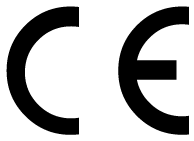 Авторизованный представитель ЗАО «ДИАКОН-ДС» в ЕСCE-partner4UESDOORNLAAN 13, 3951DB MAARN, THE NETHERLANDSИзготовительЗАО «ДИАКОН-ДС»142290, Московская область, г. Пущино, ул. Грузовая, д. 1а.По лицензии «DiaSys Diagnostic Systems GmbH», Alte Strasse 9, 65558 Holzheim, Germany. Alte Strasse 9, 65558 Holzheim, Germany.Кат. №ФасовкаSB 10 300 021R1 2х68 мл + R2 2х17 мл ++ 1х3 мл стандартSB 10 300 022R1 6х68 мл + R2 6х17 мл ++ 2х3 мл стандартR1:Фосфатный буфер, ммоль/л  (pH 7.0)100TOOS, ммоль/л1Аскорбатоксидаза, кЕ/л≥1R2:Фосфатный буфер, ммоль/л  (pH 7.0)100R2:4-Аминоантипирин, ммоль/л0,3R2:K4[Fe(CN)6], мкмоль/л10R2:Пероксидаза (ПOД), кЕ/л≥1R2:Уриказа, Е/л≥50Стандарт,мг/дл (мкмоль/л):6 (357)6 месяцевпри -20°C7 днейпри 4–8°C3 дняпри 20 – 25°C4 дняпри 20–25°CДлина волны, нм550, Hg 546Длина опт. пути, см1Температура, °C20–25/37Измерениеотносительно холостой пробыХолостая
пробаХолостая
пробаОбразец/
стандартОбразец/стандарт, мкл--20Дист. вода, мкл2020-Реагент 1, мкл100010001000Перемешайте, инкубируйте 5 мин, затем добавьте:Перемешайте, инкубируйте 5 мин, затем добавьте:Перемешайте, инкубируйте 5 мин, затем добавьте:Перемешайте, инкубируйте 5 мин, затем добавьте:Реагент 2, мкл250250250Перемешать, инкубировать примерно 10 мин при 20–25°С или 5 мин при 37°С. Измерить оптическую плотность (А) не позднее, чем через 30 мин.Перемешать, инкубировать примерно 10 мин при 20–25°С или 5 мин при 37°С. Измерить оптическую плотность (А) не позднее, чем через 30 мин.Перемешать, инкубировать примерно 10 мин при 20–25°С или 5 мин при 37°С. Измерить оптическую плотность (А) не позднее, чем через 30 мин.Перемешать, инкубировать примерно 10 мин при 20–25°С или 5 мин при 37°С. Измерить оптическую плотность (А) не позднее, чем через 30 мин.Кат. №ФасовкаTruCal U5 9100 60 10 0601х3 млTruLab N5 9000 60 10 0601х5 млTruLab P5 9050 60 10 0601х5 млОбразецСреднеарифметическое значение, ммоль/лSD, ммоль/лCV, %ВнутрисерийнаяВнутрисерийнаяВнутрисерийнаяВнутрисерийнаяОбразец 13,940,092,21Образец 25,280,061,18Образец 311,00,111,01МежсерийнаяМежсерийнаяМежсерийнаяМежсерийнаяОбразец 13,280,092,73Образец 24,910,061,13Образец 310,60,090,86• В сыворотке/плазме• В сыворотке/плазме• В сыворотке/плазме• В сыворотке/плазме• В сыворотке/плазме• В сыворотке/плазмеЖенщины,Женщины,Женщины,Мужчины,Мужчины,мг/дл(мкмоль/л)(мкмоль/л)мг/дл(мкмоль/л)Взрослые2,3 – 6,0(155 – 357)(155 – 357)3,5 – 7,2(208 – 428)ДетиДетиДети0–5 дней1,9–7,9(113–470)(113–470)1,9–7,9(113–470)1–4 года1,7–5,1(101–303)(101–303)2,2–5,7(131–340)5–11 лет3,0–6,4(178–381)(178–381)3,0–6.4(178–381)12–14 лет3,2–6,1(190–363)(190–363)3,2–7,4(190–440)15–17 лет3,2–6,4(190–381)(190–381)4,5–8,1(268–482)